МІНІСТЕРСТВО ОСВІТИ І НАУКИ УКРАЇНИВІДОКРЕМЛЕНИЙ СТРУКТУРНИЙ ПІДРОЗДІЛЗВО «ВІДКРИТИЙ МІЖНАРОДНИЙ УНІВЕРСИТЕТ РОЗВИТКУ ЛЮДИНИ «УКРАЇНА»	БРОВАРСЬКИЙ ФАХОВИЙ КОЛЕДЖЦИКЛОВА КОМІСІЯ ДИЗАЙНМЕТОДИЧНІ РЕКОМЕНДАЦІЇ ДО ПРОЦЕСУ СТВОРЕННЯ САМОСТІЙНИХ ЗАВДАНЬздисципліни«Основи композиції»для студентів зіспеціальності022«Дизайн»викладач Тропіна Анна ЮріївнаБровари – 2023ЗмістВступ Теми самостійноїроботистудентівМетодикапроведеннянавчальноїсамостійноїроботи Карта самостійноїроботи студентаПоетапне виконання самостійної роботиТестовізапитання до заліку Рекомендована літератураВСТУПОднією із важливих складових вивчення «Основ композиції» є самостійна робота студентів. Під час навчального процесу вона сприяє активізації засвоєння студентом знань та їх реалізації, а також формує вміння навчатися. Самостійна робота є основним засобом набуття знань у вільний від занять час.Методичні рекомендації щодо забезпечення самостійної роботи дають можливість студентам глибше ознайомитися з темами або окремими питаннями, які не були винесені на практичні заняття. Вони передбачають опанування в повному обсязі навчальної програми та формуванню самостійності як особистісної риси та важливої професійної якості, сутність якої полягає в умінні систематизувати, планувати та контролювати власну діяльність.Завданням самостійної роботи студентів є засвоєння певних знань, умінь, навичок, закріплення та систематизація здобутих знань, їх застосування при виконанні практичних завдань.В процесі викладання дисципліни в студентів повинно формуватися творче мислення та вміння самостійно виконувати творчі завдання. Головна мета вивчення дисципліни – оволодіння студентами засобами, прийомами, принципами композиційної побудови, формування усвідомленого ставлення до процесу художньої творчості, а також розвиток смаку.Особистісно-орієнтована технологія навчання, естетичне виховання та творча особистість педагога, безперечно, є тими важливими чинниками, які сприяють формуванню і розвитку творчих здібностей студентів, підготовці їх до самостійної професійної діяльності.ТЕМИСАМОСТІЙНОЇРОБОТИСТУДЕНТІВМЕТОДИКАПРОВЕДЕННЯНАВЧАЛЬНОЇСАМОСТІЙНОЇ РОБОТИЗавдання, що пропонуються, оптимально поєднують творчу і практичну діяльності. На творчих заняттях студент може придумати ескіз будь-якого виробу, а потім виконати своїми руками задумане. Він стає творцем власних фантазій.Самостійна робота студентів з дисципліни “Основи композиції” становить приблизно 2/3 часу, необхідного для виконання основної освітньої програми з урахуванням рекомендацій Міністерства освіти та науки України щодо кількості годин аудиторних занять на тиждень. Зміст самостійної роботи визначається навчальною програмою дисципліни, методичними матеріалами, завданнями викладача.Методика проведення навчальної самостійної роботи, як і процес самої творчості, має певні етапи:1 етап. Занурення в завдання. Цей етап - підготовчий, за значимістю один з найважливіших, оскільки покликаний пробудити інтерес студента до теми. Обов'язковий перегляд відеоряду. У творчому навчальному проекті складно визначити проблему, тому дуже важливо позначити практичне застосування готового виробу - прикраса, оформлення інтер'єру чи екстер'єру, побутове призначення і т.п. Пояснення теоретичного матеріалу за темою завдання, виявлення зв'язків з попередніми темами і паралельними дисциплінами, розуміння ролі, місця та значення даної теми для формування здібностей, навичок і умінь.     2 етап. Наступний крок - формулювання мети і завдання. Метою завжди є знаходження способу вирішення проблеми. Завдання формулюються педагогом в найзагальніших рисах таким чином, щоб вони обов'язково потребували конкретизації, яку повинні виконати студенти. Тоді в студента відбувається особистісне "привласнення" завдання, включається самостійне мислення з пошуку варіантів їх вирішення.При виконанні ескізу необхідно враховувати навички образотворчої діяльності. Наприклад, необхідне знання основ композиції при розробці форми і розміру зображення, а також знання колориту. Якщо не запалити ідеєю, не викликати бажання вирішити проблему, навряд чи будуть задіяні всі ті механізми, які в подальшому повинні працювати, підтримуючи цілеспрямованість, самостійність і творчість.3 етап. Організація діяльності. На цьому етапі здійснюється планування індивідуальної роботи, підготовка необхідного для роботи матеріалу і приладдя. Студенти продумують не тільки майбутній образ, але і матеріал, конструкцію, якщо передбачається робота в об’ємі. Постановка методичної мети, формулювання конкретного навчального завдання і змісту майбутньої роботи, а також виявлення умов, вимог, обмежень, критеріїв оцінки кінцевого результату.  4 етап. Здійснення діяльності. Цей етап передбачає самостійну творчу роботу студентів. Ескізне опрацювання пропонованого рішення, його обговорення та затвердження педагогом. В процесі втілення ідеї в предметній формі студенти освоюють нові матеріали, технологію роботи з ними. Здійснюючи пошук способів вирішення проблеми проекту, студенти збагачуються новими знаннями, відбувається знайомство з кольорознавством, прийомами декорування (робота фактурними матеріалами, фіксування форми). Виконується і доопрацьовується чистовий оригінал. Знання, отримані в ході такої роботи, засвоюються та негайно застосовуються, що сприяє виробленню стійких мотивів до пізнавальної діяльності.      5 етап.Перегляд виконаних робіт, їх колективне обговорення і обґрунтування виставленої оцінки. Презентація необхідна для завершення роботи, демонстрації результатів, для аналізу зробленого, самооцінки і оцінки з боку. На цьому етапі за допомогою рефлексивного аналізу кінцевий результат з'єднується з початком роботи, тобто порівнюється те, що вийшло, з тим, що було задумано. Студенти публічно представляють результати своєї роботи, аргументують вибір творчого і технологічного рішення завдання, аналізують, наскільки виготовлений виріб вдало розкриває образ, вносять пропозиції щодо поліпшення проектного рішення.     Можливість отримання визнання результативності самостійної творчої роботи сприяє самоствердженню, підвищує самооцінку особистості. Студентам завжди хочеться показати свою роботу одноліткам і дорослим і отримати від них підтвердження своєї значущості, компетентності, успішності. При оцінюванні роботи одним з критеріїв є самостійність рішення і оригінальність. Це вчить сміливості при виході за рамки звичних або авторитетних уявлень, поглядів, способів мислення. І разом з тим вони вчаться обережності, самовідданості і критичності в оцінці нових творінь.  6 етап. Проведення аналізу найбільш значущих питань, пов'язаних з утриманням запропонованої теми та виявлення оптимальних напрямів, методів, засобів вирішення поставлених завдань.      Порівняння матеріалів пошуку і виконання завдання дозволяє виявити ступінь розуміння студентом суті поставленого завдання, його образне уявлення про кінцевий результат роботи і вміння втілити своє уявлення в конкретні художньо виразні форми. Єдність цих складових узагальнює, по суті, успіх в досягненні професійної грамотності і розвитку творчих здібностей студентів. Умовами, що визначають високу ефективність навчання, є: педагогічна майстерність викладача, наявність добре обладнаної аудиторії і засобів навчання, опора на творчу розумову діяльність студентів, вміле поєднання загальних і конкретних умов, що створюють необхідний клімат на заняттях.КАРТА САМОСТІЙНОЇ РОБОТИ СТУДЕНТАПОЕТАПНЕВИКОНАННЯ САМОСТІЙНОЇ РОБОТИ1 етап. Тема та мета завданняТема:Ритми в природі і в мистецтві. Поняття ритму. Просторові і структурні ритми в будові живої і неживої матерії. Стилізація природних форм в ритмові та орнаментальні.Побудова стрічкових орнаментальних мотивів з геометричних форм.Мета:Навчити студентів використовувати метод стилізації природних форм в геометричні, використовуючи ритміку форм в орнаментальному мотиві.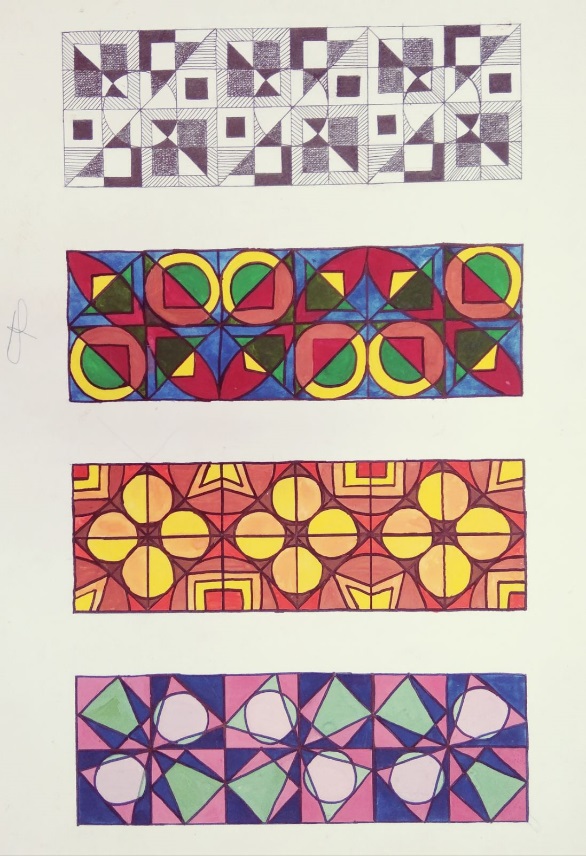 2 етап.Ескізування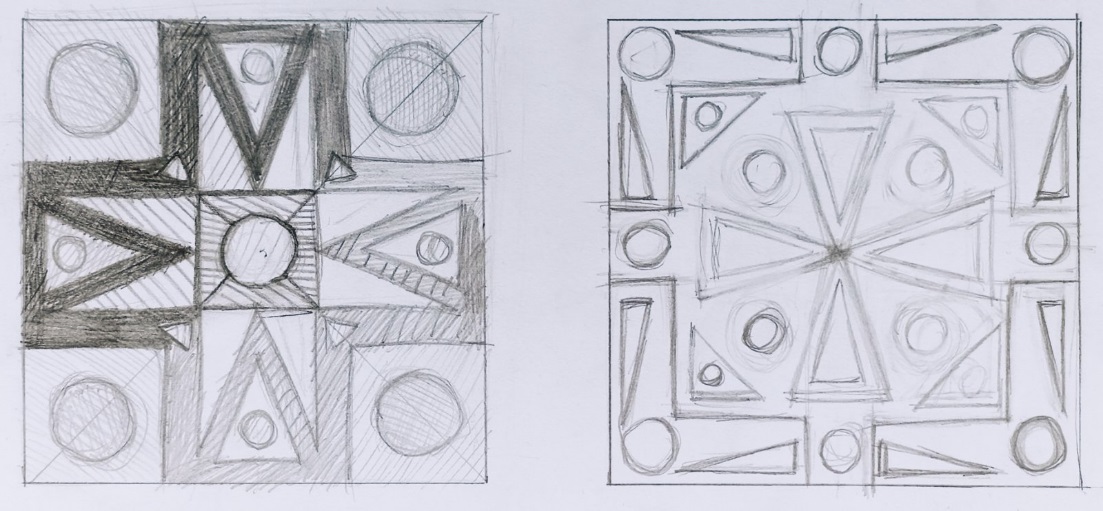 3 етап. Організація діяльності, підбір матеріалу та приладдя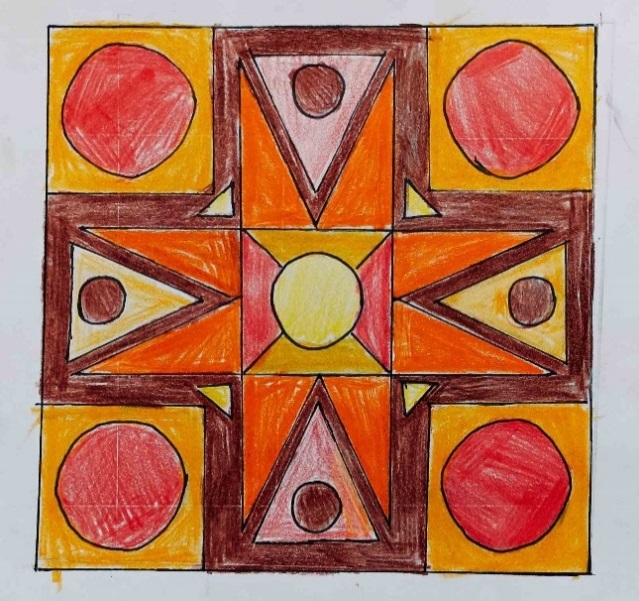 4 етап. Виконання завданняв матеріалі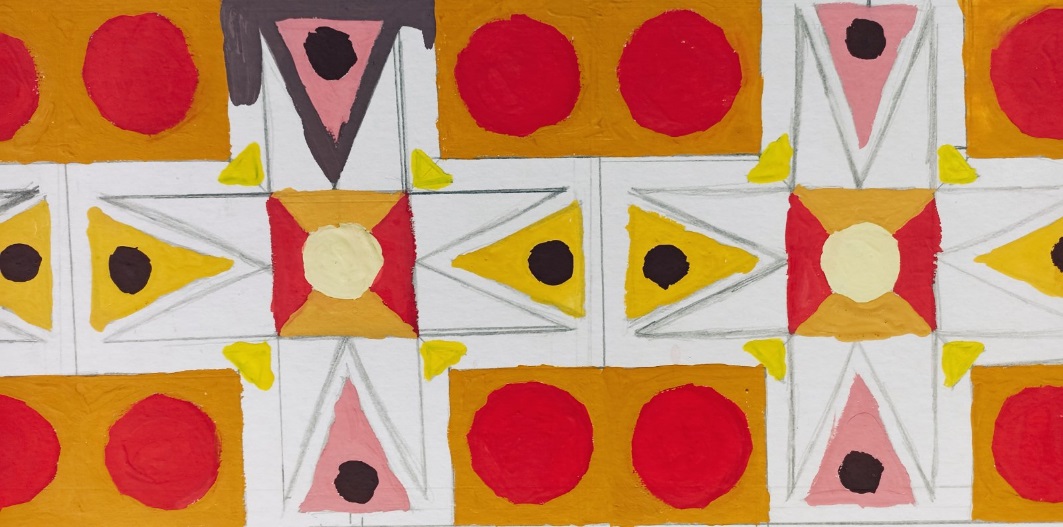 5 етап. Перегляд виконаного завдання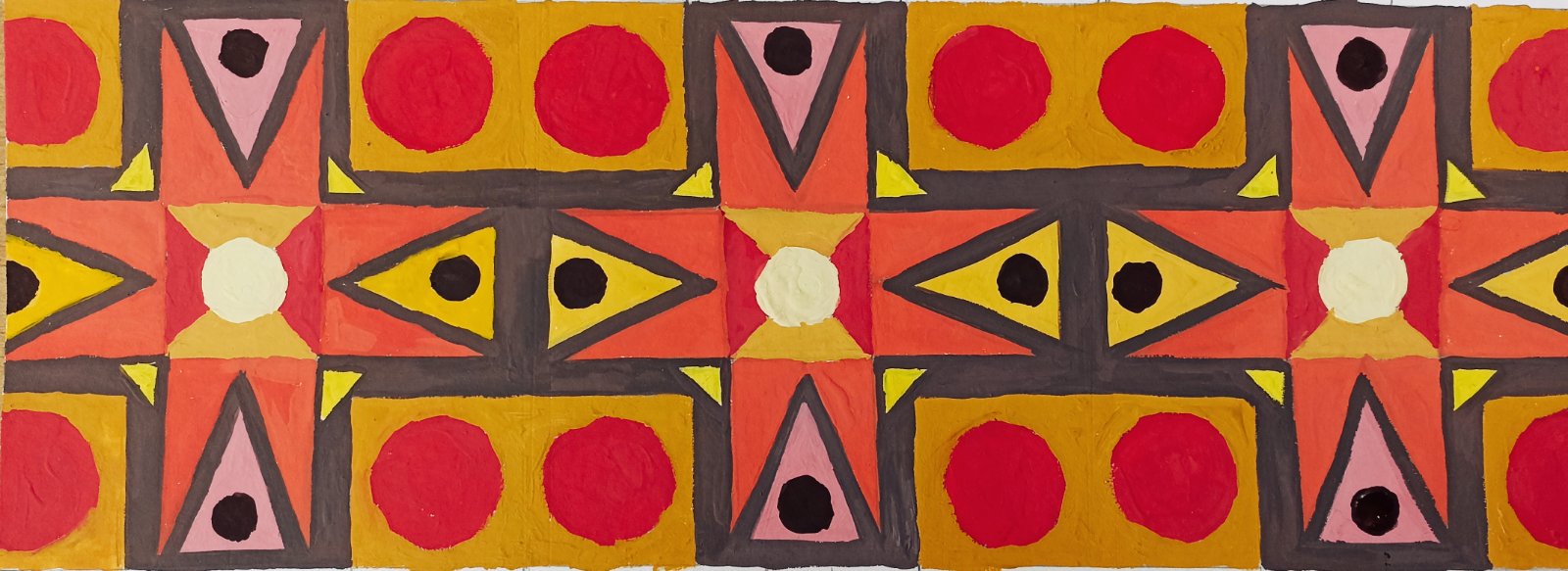 6 етап. Проведення аналізу завдання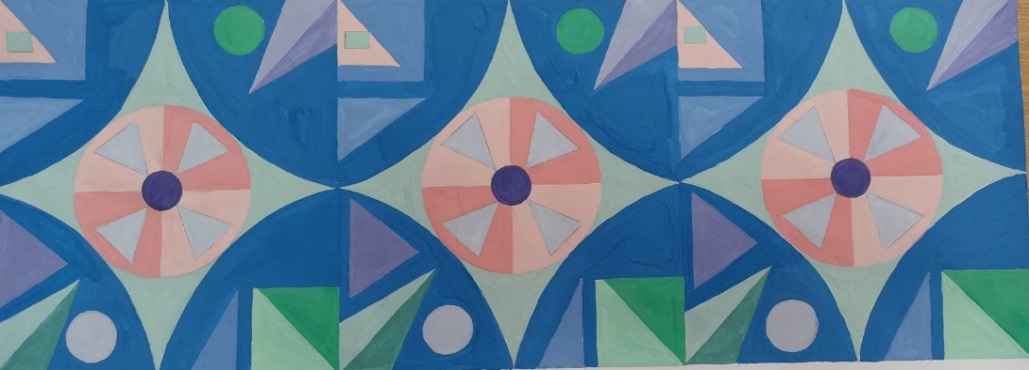 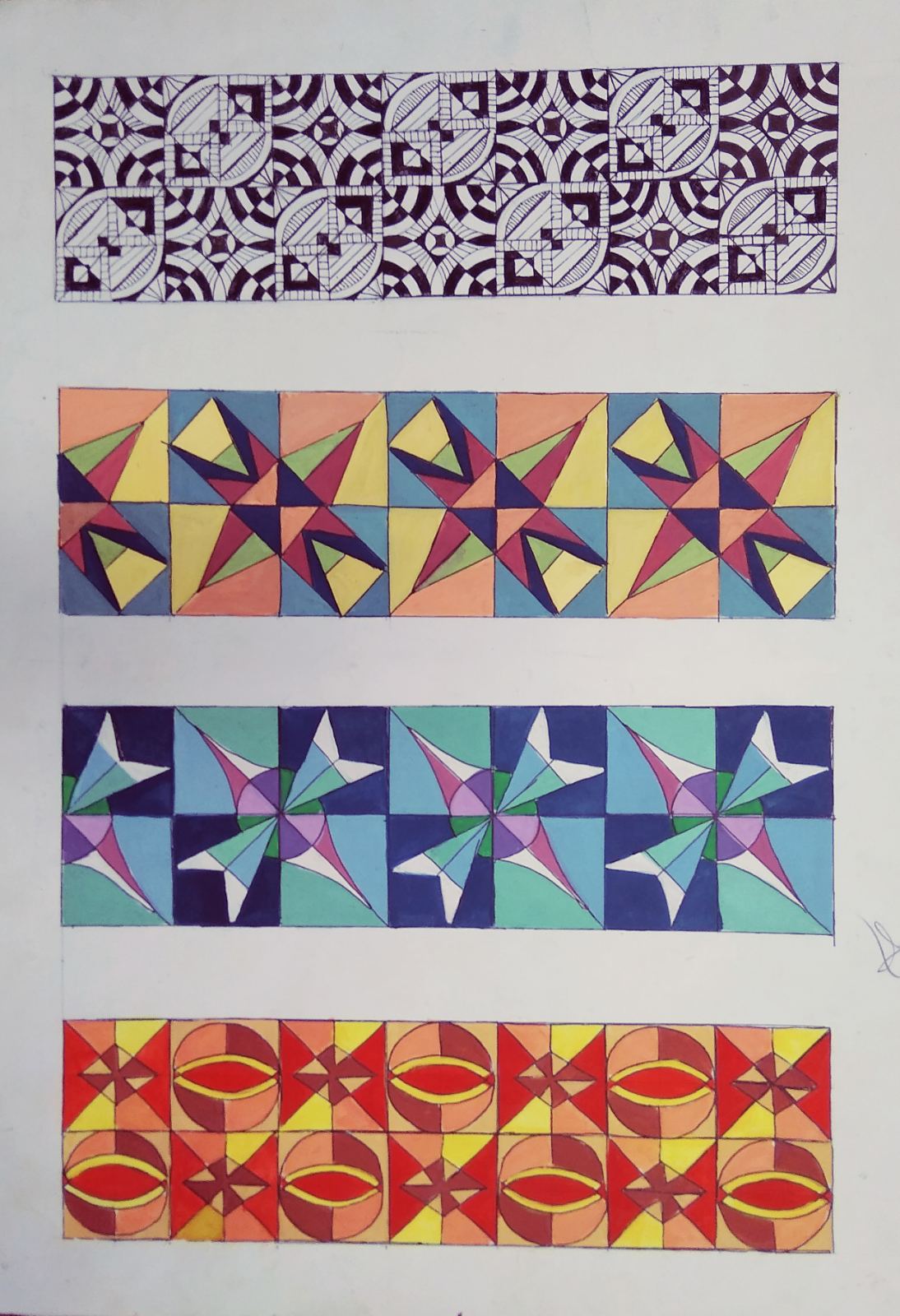 ТЕСТОВІ ПИТАННЯ ДО ЗАЛІКУДайте визначеннятерміну «композиція»а) навчальнадисципліна (предмет)б)творчийпроцес (компонування)в) результат творчої праці (твір мистецтва)Обрати значеннятерміну «акцент»?а) невелика за розмірами форма, щовизначаєнайсуттєвішучастинув структуріцілогоб)  цеспіввідношення (взаємназалежність) частинміж собою і цілимв)  максимальназмінаякостей одного зображуваноговідносноіншогоЩотакеасиметрія?а) рівність форм, частин цілого відносно точки, вісі чи площини.б) відчуття спокою, рівноваги, яке виникає при спогляданні правильно поставленої фігури відносно форматув) відсутність рівності форм, існування центру, вісі, площиниУ вашомурозумінніпоняття «контраст» це:а) рівність форм, частинцілоговідносно точки, вісічиплощиниб)  незначна, мінімальнарізницяміжпорівнюванимиоб’єктамив)  максимальназмінаякостей одного зображуваноговідносноіншогоЩотаке фактура?а) сукупністьлітер, цифр, знаків, якіслугуютьтехнічнимзасобомвідтвореннямовиб) властивістьповерхніформив) максимальна змінаякостей одного зображуваноговідносноіншогоЯкіознакирівноваги в композиції?а)співвідношенняміжвзаємозв’язанимичастинамиб)співвідношення (взаємназалежність) частинміж собою і цілимв) максимальна змінаякостей одного зображуваноговідносноіншогоОбрати значеннятерміну «домінанта»?а)  максимальназмінаякостей одного зображуваноговідносноіншогоб) наявністьконтрастної, за фізичнимичиемоційнимивластивостями,відносноіншихелементівформив) співвідношення (взаємназалежність) частинміж собою і цілимЩотакесиметрія?а) рівність форм, частинцілоговідносно точки, вісічиплощини.б) відсутністьрівності форм, існування центру, вісі, площинив) відчуття спокою, рівноваги, яке виникає при спогляданні правильно поставленоїфігуривідносно форматуУ вашомурозумінні «нюанс» це?а) незначна, мінімальнарізницяміжпорівнюванимиоб’єктамиб) максимальна змінаякостей одного зображуваноговідносноіншогов) відчуттярухливості, композиційноїактивності, нестійкостіформиЯк ви розумієте термін «стилізація»?а) процесузагальнення предмета за формою та кольором, наданняйому рис декоративного образуб) максимальна змінаякостей одного зображуваноговідносноіншогов) співвідношення (взаємназалежність) частинміж собою і цілим.Якіознакирівноваги в композиції?а)співвідношенняміжвзаємозв’язанимичастинамиб)співвідношення (взаємназалежність) частинміж собою і цілимв) максимальна змінаякостей одного зображуваноговідносноіншогоЩотаке шрифт?а) образ, щовиникає в нашійуяві у відповідь на почутеабопобаченеб) сукупністьлітер, цифр, знаків, якіслугуютьтехнічнимзасобомвідтвореннямовив) властивістьповерхніформиМонограма- це:а) сплетення перших літер імені та прізвища у вигляді вензеля, що утворюєпевний знак абовізерунокб) навчальна дисципліна (предмет)в) образ, що виникає в нашій уяві у відповідь на почуте або побачене  Як ви розумієте вислів «геометрична закономірність форми»?а) можливість поділу її на рівні, без залишку частини відносно якоїсь геометричної ознакиб) повторення однакових елементів та інтервалів між нимив) образ, що виникає в нашій уяві у відповідь на почуте або побаченеЩотаке акцент?а) невелика за розмірами форма, щовизначаєнайсуттєвішучастинув структуріцілогоб)  цеспіввідношення (взаємназалежність) частинміж собою і цілимв)  максимальназмінаякостей одного зображуваноговідносноіншогоЯк вирозумієтезначення слова «художняасоціація» ?а) максимальна зміна якостей одного зображуваного відносно іншогоб) образ, що виникає в нашій уяві у відповідь на почуте або побаченев) повторення однакових елементів та інтервалів між нимиУ вашомурозумінні «єдність» це:а) цецілісність, підпорядкованість і рівновагакомпозиціїб) максимальна змінаякостей одного зображуваноговідносноіншогов) візерунок, якийскладається з ритмічноповторюванихскладовихелементівПлакат- це:а) афіша, об’ява, щосприймається на відстаніізлаконічнимзакликомб) сплетення перших літерімені та прізвища у вигляді вензеля, щоутворюєпевний знак абовізерунокв) навчальнадисциплінаЩотакедомінанта?а)  максимальназмінаякостей одного зображуваноговідносноіншогоб) наявністьконтрастної, за фізичнимичиемоційнимивластивостями,відносноіншихелементівформив) співвідношення (взаємназалежність) частинміж собою і цілимУ вашому розумінні «трансформація» це:а)візерунок, якийскладається з ритмічновпорядкованихелементів.б) властивість поверхні формив)зміна, перетворення виду, форми, істотнихвластивостейчого-небудь Що таке орнамент?а)візерунок, якийскладається з ритмічновпорядкованихелементів.    б) властивістьповерхніформи    в) максимальна змінаякостей одного зображуваноговідносноіншогоЩотаке ритм?а) незначна, мінімальнарізницяміжпорівнюванимиоб’єктамиб) повторення однакових елементів та інтервалів між нимив) вираження спокою, стійкості, рівноваги«Рапорт» у декоративно-прикладномумистецтвіце:    а)елемент орнаменту, йогоголовний мотив.    б)максимальна змінаякостей одного зображуваноговідносноіншого    в)відчуттярухливості, композиційноїактивності, нестійкостіформиЗ’єднатиконтрастні пари: зелений                                 синійфіолетовий                           білийоранжевий                            червоийчорний                                  жовтийОбрати геометричніформи, якімають динамічний характер, несуть у собі потенційні можливості руху:трикутник, коло, ромб, трапеція, прямокутник, квадрат, овалЗ’єднатиправильнівідповіді: хроматичний колір                      оранжевийтеплий колір                                 білийхолодний колір                             зеленийахроматичний колір                     синійОбрати геометричніформи, якімають статичний характер, несуть у собі нерухомість:трикутник, коло, ромб, трапеція, прямокутник, квадрат, овал.РЕКОМЕНДОВАНА ЛІТЕРАТУРАМихайло Миколайович Яремків. Композиція: творчі основи зображення. Навчальний посібник.- Тернопіль: Підручники і посібники, 2009.- 112с.Антонович Є. А. Збірник практикумів з художньо-графічних дисциплін / Є. А. Антонович, М. А. Щерба, В. А. Шпільчак, Н. І. Саваріна, Л. К. Грач. – Ч. І. : Основи художнього конструювання. Основи композиції. Педагогічна практика. – Івано-Франківськ, 1995. – 150 с.Новицька О. Р. Основи композиції: навчально-методичні рекомендації до теоретичних занять з курсу / О. Р. Новицька. – Івано-Франківськ : ВДВ ЦІТ, 2007. – 89 с.Станкевич М. Є. Система композиційнихзакономірностей / Є. А. Антонович, Р. В. Захарчук-Чугай, М. Є. Станкевич // Декоративно-прикладнемистецтво. – Львів :Світ, 1992. – С. 243–261. Інформаційні ресурсиКомпозиція у творахобразотворчогомистецтва. Реферат. Osvita.ua. URL:https://osvita.ua/vnz/reports/culture/30327/Як стилізуватиприродніформи.  Дистанційненавчання.Відеоурок. 11 квіт. 2021 р. Поняття "Стилізація", види та принципистилізації. Прикладитрансформаціївід реального до стилізованого та абстрактного.URL:https://www.youtube.com/watch?v=LQx1ACPyPJQКомпозиція в декоративному мистецтві.Файл:Книга композиція.doc. 22.02.2016. С. 5.URL: https://studfile.net/preview/5453999/page:5/Мистецтво. Дистанційне навчання. Вчитель: Бабій У.В.URL: https://sites.google.com/view/mysteztvo-babiyСтилізація - цещотаке? Стилізація в мистецтві .Севідова Ольга Ігорівна. 05.07.2020. URL: https://vseosvita.ua/library/stilizacia-ce-so-take-stilizacia-v-mistectvi-316969.html№з/пНазва темиКількістьгодин1Симетрія у творах образотворчого мистецтва 202Асиметрія у творах образотворчого мистецтва203Стилізація як метод спрощення природніх форм204Ритми в природі і в мистецтві. Побудова стрічкових орнаментальних мотивів з геометричних форм.205Ритми в природі і в мистецтві. Замкнене орнаментальне зображення в поверхневій стилізації 206Стилізація природніх форм. Декоративна стилізація207Роль асоціативного шрифта у декоративно-оформлювальному мистецтві.208Художня та інформативнафункціяобкладинки книжки209Створення інформаційного плакату художніми засобами в поєднанні різноманітних технік виконання2010Стилізація як метод спрощення природніх форм в рапортній композиції2011Формотворення як виражальний засіб у дизайні. Анімалістика у стрічковій, рапортній, центричній композиції2012Сітчасті рапортні композиції на основі геометричних елементів, їх єдність та підпорядкованість у рапортній композиції2013Нюанс у статичній композиції: роль форми, розміру, кольору у передачі нерухомості2014Динаміка у творах мистецтва як один з головних законів композиції2015Створення власної композиції на основі здобутих знань і навиків20РазомРазом300Змістовий модуль та теми курсуАкадемічний контрольБалиТермінвиконання (тижні)1 семестр1 семестр1 семестр1 семестрСиметрія у творах образотворчого мистецтва Практичне заняття285Асиметрія у творах образотворчого мистецтваПрактичне заняття285Стилізація як метод спрощення природніх форм     Практичне заняття285Всього: 60 год.Всього: 28 балів282 семестр2 семестр2 семестр2 семестрРитми в природі і в мистецтві. Побудова стрічкових орнаментальних мотивів з геометричних форм.Практичне заняття285Ритми в природі і в мистецтві. Замкнене орнаментальне зображення в поверхневій стилізації Практичне заняття285Стилізація природніх форм. Декоративна стилізаціяПрактичне заняття285Всього: 60 год.Всього: 28 балів283 семестр3 семестр3 семестр3 семестрРоль асоціативного шрифта у декоративно-оформлювальному мистецтві.Практичне заняття285Художня та інформативнафункціяобкладинки книжкиПрактичне заняття285Створення інформаційного плакату художніми засобами в поєднанні різноманітних технік виконанняПрактичне заняття285Всього: 60 год.Всього: 28 балів284 семестр4 семестр4 семестр4 семестрСтилізація як метод спрощення природніх форм в рапортній композиціїПрактичне заняття285Формотворення як виражальний засіб у дизайні. Анімалістика у стрічковій, рапортній, центричній композиціїПрактичне заняття285Сітчасті рапортні композиції на основі геометричних елементів, їх єдність та підпорядкованість у рапортній композиціїПрактичне заняття285Всього: 60 год.Всього: 28 балів285 семестр5 семестр5 семестр5 семестрНюанс у статичній композиції: роль форми, розміру, кольору у передачі нерухомостіПрактичне заняття105Динаміка у творах мистецтва як один з головних законів композиціїПрактичне заняття105Створення власної композиції на основі здобутих знань і навиківПрактичне заняття105Всього: 60 год.Всього: 10 балів10